Postactivity assessmentDescribe the motion of the object shown in each of the following Distance vs. Time graphs. Be sure to describe both speed and velocity (speed and direction).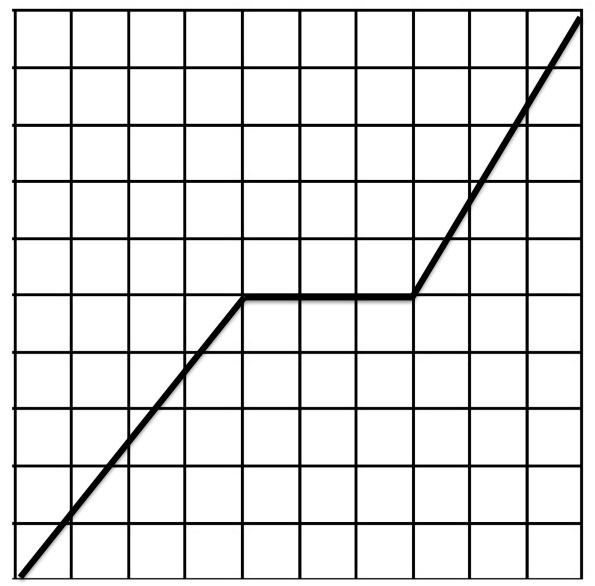 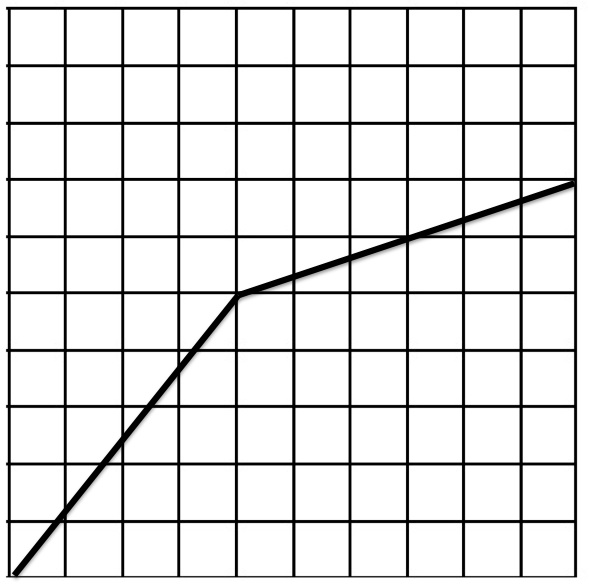 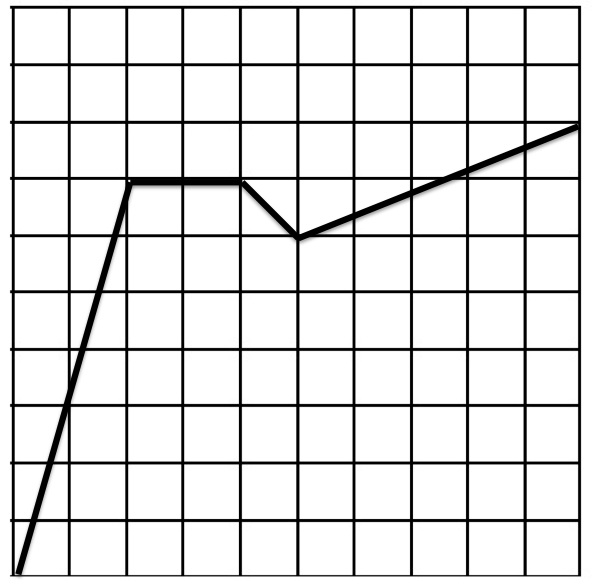 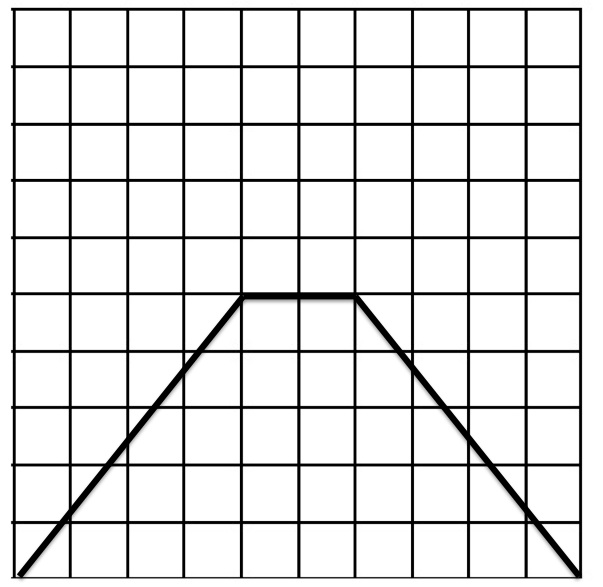 Draw a velocity graph (distance vs. time) for the following scenarios. Be sure to add all required labels to your graphs.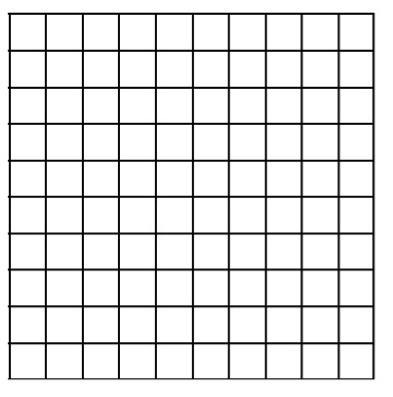 